МУНИЦИПАЛЬНОЕ ДОШКОЛЬНОЕ ОБРАЗОВАТЕЛЬНОЕ УЧРЕЖДЕНИЕ «ДЕТСКИЙ САД № 31»КОПЕЙСКОГО ГОРОДСКОГО ОКРУГАИнформационно-социальный педагогический проект ко дню пожилого человека  «Родные люди!»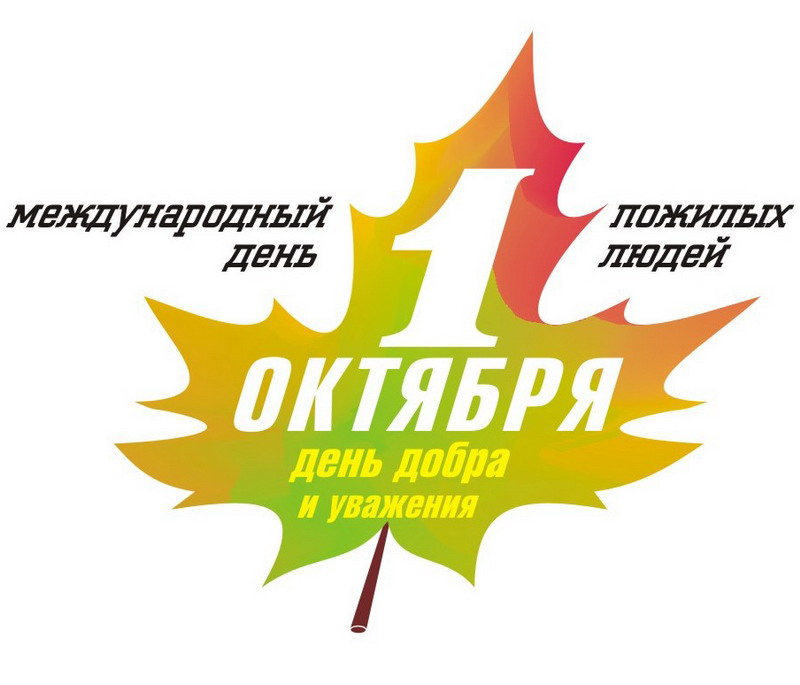 Руководитель проектаСтарший воспитатель МДОУ «ДС № 31»Ворошилова Елена Владимировна2022 годИнформационно-социальный педагогический проект ко дню пожилого человека  «Родные люди!» Не жалейте добрых слов приветаДля больных, усталых стариков.   Что бы их душа была согрета,Им не надо слишком много слов.Во все времена пожилые люди ассоциировались с мудростью, большим профессиональным и жизненным опытом. К ним шли за советом, с них брали пример.Аннотация.1 октября отмечается Международный день пожилых людей. Решение об этом было принято Генеральной Ассамблеей ООН в 1990 году, в Российской Федерации этот день начали отмечать с 1992 году.Актуальность.День пожилого человека – это прекрасная возможность еще раз сказать теплые слова   благодарности и признательности нашему      
старшему поколению.Отмечать День пожилого человека в детском саду очень важно, ведь этот праздник – дополнительная возможность воспитать у детей любовь и уважения к старшему поколению. Так как в детском саду закладывается начало всему прекрасному, и, в том числе, любовь и уважение к старшему поколению. С детства человек впитывает от старшего поколения народные традиции и мудрость, основы культуры и родной речи. Мы никогда не забудем того, что сделано руками людей старшего поколения.Проводя «День пожилого человека» в ДОУ поможет привить нашим воспитанникам такие важные личностные качества как вежливость, уважение к старшему поколению, любовь к своей семье, и, конечно же, поддерживаем творческую активность детей. Мы не должны забывать простую истину: старость придет к каждому из нас, и чтобы она была счастливой и беззаботной, нужно с раннего возраста прививать детям уважение к старшему поколению.Цель:формирование позитивного отношения дошкольников к старшему поколению как к уважаемым членам общества через приобщение их к активному сотрудничеству, через разъяснение дошкольникам значения мудрости и доброты пожилого человека.Задачи:-  сформировать у детей основы уважительного отношения к старости, ценностного отношения к опыту предыдущих поколений, заботливого отношения к пожилым людям;- воспитывать желание детей проявлять заботу о людях пожилого возраста;- обобщать знания детей о государственных праздниках.- Создание у дошкольников безопасной модели поведения на дорогах.- Привитие навыка неукоснительного соблюдения детьми ПДД.- Изучение правил дорожного движения, строения улицы и дорожных знаков, предназначенных для водителей и пешеходов, работы Государственной инспекции безопасности дорожного движения;- Воспитание навыка личной безопасности и чувство самосохранения;Ожидаемый результат:Дети научатся проявлять заботу, толерантность, милосердие, доброту, отзывчивость и уважение к людям старшего поколенияРазвитие творческих способностейФормирование устойчивого познавательного интересаОвладение базовыми правилами поведения на дорогеАнализ готовности решать дорожно-транспортные ситуацииФормирование у детей самостоятельности и ответственности в действиях на дорогеФормирование культуры поведения в процессе общения с дорогойПривитие устойчивых навыков безопасного поведения в любой дорожной ситуацииФормирование сознательного отношения к своим и чужим поступкамРазвитие отрицательного отношения к нарушениям ПДДУчастники проекта:Дети подготовительной группы, воспитатель, родители, близкие пожилые люди.Сроки проведения проекта:Краткосрочный, с 25 сентября по 2 октября 2022 годаИТОГОВОЕ МЕРОПРИЯТИЕ ПРОЕКТА:Целевая прогулка по дорогам поселка, посещение перекрестка с пешеходным переходом  совместно с сотрудником ГИБДДЭтапы Реализации Проекта:- организационно-подготовительный- основной (практическая реализация проекта)- заключительный1.Организационно-подготовительный этаппостановка цели, определение актуальности и значимости проекта;подбор методической литературы для реализации проекта;подбор наглядно-дидактического материала, художественной литературы, репродукций картин;2.  Основной этап (практическая реализация проекта) Введение в проект: Проведение в группе обсуждения идеи проекта (обсуждение темы, определение мотивов участия детей в предстоящей деятельности)- выявление интересующих детей вопросов по теме проекта;- составление тематического плана совместных действий с детьми;- поиск и сбор информации по данной теме;Организационные формы работы над проектом:Взаимодействие с родителямиПривлечение родителей к участию в акции «Подарки пожилым людям».3. Заключительный этап:Подведение итогов реализации проектаОбсуждение итогов с родителямиПубликация в СМИ для распространения опыта Список литературы:Давыдова О.И., Майер А.А., Богославец Л.Г.Проекты в работе с семьёй. Методическое пособие. – М.: ТЦ Сфера, 2012. – 128с. (Библиотека журнала «Управление ДОУ»).Проектный метод в деятельности дошкольного учреждения: Пособие для руководителей и практических работников ДОУ / Авт.-сост.: Л.С. Киселёва, Т.А. Данилина, Т.С. Лагода, М.Б. Зуйкова. – 2-е изд., испр. И доп. – М.: АРКТИ, 2004. – 96 с. (Развитие и воспитание дошкольника).456653, Челябинская область, город Копейск улица Голубцова, дом 11тел.8(35139)79025, e-mail: mdoy31_kgo@mail.ruВиды деятельностиСрокиОтветственныеБеседы на темы: «1 октября – День пожилого человека», «Старость надо уважать», «Лучший помощник для дедушки и бабушки»,  «Наши родные бабушка и дедушка», «Их труд достоин уважения», «Дедушкин портрет», «Бабушкины руки», «Подарки для бабушки и дедушки»,  « Наши родные дедушка и бабушка, «Мамина мама»25.09 по 02.10.2022ПедагогПознакомить детей с мультфильмом «Жили были Дед и Баба», «Ошибка дедушки АУ», «Летающий дедушка», «Дедушка Мазай и зайцы», «Дедушка и внучек», «День рождения бабушки»,  «Бабушка, научи», «Завтра день рождения у бабушки», «Встречайте бабушку».(просмотр мультфильма и беседа после просмотра)25.09 по 02.10.2022ПедагогТворческая мастерская «Подарок дедушкам и бабушкам»29.09ПедагогЧтение книги:Н. Носова "Шурик в гостях у дедушки"Дик Брюна: Миффины дедушка и бабушкаТрэйс Морони: Бабушки и дедушки Анне-Катрине Вестли: Папа, мама, бабушка, восемь детей и грузовикИрина Зартайская: Все бабушки умеют летать Амели Фрид: А дедушка в костюме?
Мира Лобе: Бабушка на яблоне 25.09 по 02.10.2022ПедагогДетские рассказывания: "Бабушка моя", «Мой дедушка самый лучший»28.09ПедагогЦелевая прогулка по дорогам поселка , поздравление пожилых людей2.10.2022ПедагогВстреча с сотрудником ГИБДД, беседа о ПДД2.10.2022Сотрудник ГИБДД, педагогПрактическое занятие «Перекресток» совместно с сотрудником ГИБДД2.10.2022Сотрудник ГИБДД, педагог